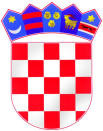 REPUBLIKA HRVATSKA ZAGREBAČKA ŽUPANIJA OPĆINA BRDOVEC OSNOVNA ŠKOLA IVANA PERKOVCA 10292 Šenkovec, Zagrebačka 30 tel./fax 01/3395-758 e-mail: os-ivana-perkovca@zg.htnet.hr KLASA: 007-04/22-01/04URBROJ: 238-03-33-01-22-2Šenkovec, 15.07.2022.Z A P I S N I K12. sjednice Školskog odboraodržane elektroničkim putem,  s početkom u 13:00 sati dana 14.07.2022. (četvrtak) i završetkom u 09:00 sati dana 15.07.2022. godine (petak) u skladu s člankom 46. Statuta OŠ Ivana PerkovcaSudjelovali na elektroničkoj sjednici: Nikša Crljen, Božica Krulić, Mladen Debeljak, Gordana Štefančić, Ivanka Šoštarić, Vladimir Novaković- članovi Nisu sudjelovali: Stanko LeskovšekZapisničarka: Marina Valenčak, tajnica Predloženi dnevni red: Verifikacija zapisnika 11. sjednice Školskog odboraNabava školskih udžbenika- donošenje odluke o odabiru najpovoljnije ponudeFinancijski izvještaj za period od 01.01.2022. do 30.06.2022.- usvajanjeAd. 1. Zapisnik 11. sjednice Školskog odbora dostavljen je članovima u privitku poziva na sjednicu. Do roka određenog u pozivu na sjednicu, zaprimljena su očitovanja šest (6) članova Školskog odbora. Temeljem navedenih očitovanja (6 glasova „za“) donosi se sljedeći Z a k l j u č a kJednoglasno se prihvaća se zapisnik 11. sjednice Školskog odbora, KLASA: 007-04/22-01/03, URBROJ: 238-03-33-01-22-2, od 21.06.2022. godine.Ad. 2. Članovi su obavješteni kako je Škola provela postupak jednostavne nabave za nabavu školskih udžbenika za šk. god. 2022./2023. U privitku poziva na sjednicu dostavljen je zapisnik o otvaranju, pregledu i ocjeni ponuda za nabavu udžbenika iz kojeg proizlazi kako je najpovoljniju ponudu u iznosu od 95.549,83 kune ponudio ponuditelj „Udžbenik.hr d.o.o.“ , uz napomenu kako je moguća korekcija ponuđenih cijena u postotku koji odobri Ministarstvo znanosti i obrazovanja. S obzirom na kriterij najniže ponuđene cijene,  predloženo je da se istim sklopi ugovor o nabavi. Do roka određenog u pozivu na sjednicu, zaprimljena su očitovanja šest (6) članova Školskog odbora.  Temeljem navedenih očitovanja,  jednoglasno se (6 glasova „za“)  donosi sljedeći Z a k l j u č a kPonuda ponuditelja Udžbenik.hr d.o.o. u iznosu od 95.549,83, odabire se kao najpovoljnija ponuda za nabavu udžbenika u školskoj godini 2022./2023., uz napomenu kako ponuditelj zadržava pravo korekcije ponuđenih cijena u postotku koji odobri Ministarstvo znanosti i obrazovanja.Ad. 3. 	Financijski izvještaj za period od 01.01.2022. do 30.06.2022. godine dostavljen je članovima u elektronskom obliku, u privitku poziva na sjednicu. Isti je prethodno prihvaćen od Zagrebačke županije i Ministarstva financija. Do roka određenog u pozivu na sjednicu, nije bilo pitanja ni primjedbi uz dostavljeni izvještaj, te su zaprimljena očitovanja šest (6) članova Školskog odbora. Temeljem navedenih očitovanja, jednoglasno se (6 glasova „za“) donosi sljedećiZ a k l j u č a k	Školski odbor usvaja Financijski izvještaj za period od 01.01.2022. do 30.06.2022. godine. Isti se nalazi u privitku ovog zapisnika i čini njegov sastavni dio.Dnevni red je iscrpljen, te je elektronička sjednica završena u 09:00 sati.Zapisnik je dovršen na drugoj (2.) stranici.Zapisničarka					Predsjednica Školskog odbora	          Marina Valenčak					Gordana ŠtefančićPrilozi:Očitovanja članova Školskog odboraFinancijski izvještaj za period od 01.01.2022. do 30.06.2022.